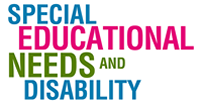 Our Lady’s Catholic Primary School Information Pack for Parents – December 2021 Section 1 – Basic InformationWhat is SEND?https://www.knowsleyinfo.co.uk/content/what-send-and-changes-introduced-send-reformsWho is the SENCO, and how can they be contacted?Mrs McCoy is the school SENCO, and can be contacted via the school office on 0151 477 8220. If you have any concerns with your child what should you do first?Firstly, contact your child’s class teacher to discuss any concerns you have. How does the school deal with SEND on a daily basis?Please click below to view the school SEND offer and information related to what is on offer in school to support children with SEND. School-Local-Offer-SEND-Information-Report-November-2021.docx (live.com)What is the local offer/where do I find it?https://www.knowsleyinfo.co.uk/https://www.knowsleyinfo.co.uk/content/what-local-offerHow do you complain if you are dissatisfied with what is being offered? See the complaints procedure on our school website. Complaints-Policy-and-Procedure-3-1.pdf (ourladysprescot.com)Section 2 – Parental SupportThe following organisations provide support for parents of children with SENDLiverpool & Knowsley SEND IASS (Special Educational Needs and/or Disabilities, Information, Advice & Support Service)Tel: 0800 012 9066 Option 2 for Knowsleyemail: liverpoolandknowsleysend@wired.me.ukStoneycroft Children’s Centre
38 Scotia Road
Liverpool
L13 6QJLiverpool & Knowsley SEND IASS (Special Educational Needs and/or Disabilities, Information, Advice & Support Service) | Knowsley Family Information Service (knowsleyinfo.co.uk)Knowsley Parent Carer VoiceTel: 07376 233141Email: Infokpcv@gmail.com Knowsley Parent Carers Voice
C/o Knowsley CCG
Ebony Way
Liverpool
L33 1XT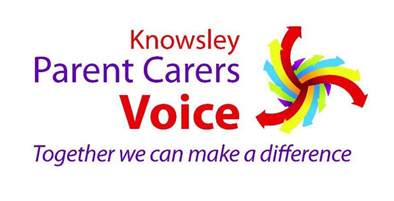 Knowsley Parent Carers Voice (KPCV) | Knowsley Family Information Service (knowsleyinfo.co.uk)ADDvanced SolutionsADDvanced Solutions Community Network aims to improve the emotional health and wellbeing of families living with neurodevelopmental conditions, learning difficulties and associated mental health needs through a social model of learning and support; engaging, educating, encouraging, equipping and empowering families to better recognise, understand and meet their own needs and those of the their family, building resilience to help them manage everyday challenges whilst increasing participation and reducing social isolation.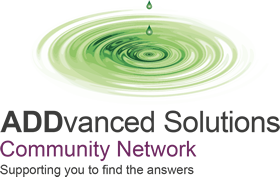 https://www.addvancedsolutions.co.uk/home.html Isabella TrustThe Isabella Trust is a registered charity which aims to provide information, support, training, courses and workshops to parents and carers of autistic children and children who experience sensory processing difficulties.Tel: 07956 749774Email: info@theisabellatrust.org http://www.theisabellatrust.org/ ADHD Foundation The ADHD Foundation Neurodiversity Charity is an integrated health and education service offering a unique lifespan – strength-based service, for the 1 in 5 people who live with ADHD, Autism, Dyslexia, Dyspraxia, Dyscalculia and Tourette’s syndrome.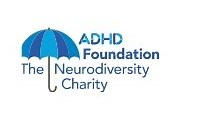 https://www.adhdfoundation.org.uk/ Sensory Hive 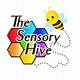 Email: thesensoryhive@gmail.comhttps://www.facebook.com/thesensoryhive/ ContactSupport families with the best possible guidance and information. Bring families together in local groups and online, to support each other by sharing experiences and advice. And we help families to campaign, volunteer, fundraise and shape local services to improve life for themselves and others.https://www.contact.org.uk/  IPSEAIPSEA offers free and independent legally based information, advice and support to help get the right education for children and young people with all kinds of special educational needs and disabilities (SEND). We also provide training on the SEND legal framework to parents and carers, professionals and other organisations. 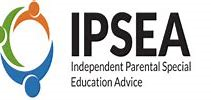 Tel: 01799 582030https://www.ipsea.org.uk/Section 3 – Support Plans for your Child What is an IEP?When a child is placed on the SEN register, they will have a support plan put in place by the school.  This may be called an IEP (Individual Education Plan), PPP (Personal Provision Plan) or another name like a Pupil Passport.What is an IEP? | The Good Schools GuideWhat is an EHCP (Education, Health and Care Plan)?https://www.knowsleyinfo.co.uk/content/general-information-about-sen-schools-and-ehcp-process What is Early Help?https://www.knowsleyinfo.co.uk/content/what-early-helpSection 4 - Further specific support What is the Pathway?The ND or Neuro-developmental Pathway in Knowsley is run by a company called Clinical Partners.  Children and young people are assessed to see if they have autism (ASC) or attention deficit hyperactivity disorder (ADHD).Clinical Partners will soon send out information for parents regarding the assessment process and contact details. Which professional might see my child?Educational Psychologists https://www.knowsleyinfo.co.uk/content/educational-psychology-service-about-usChildren’s Therapy Service including Speech and Language Therapists, Occupational Therapists and Physiotherapistshttps://www.knowsleyinfo.co.uk/content/childrens-therapy-service-%E2%80%93-speech-and-language-therapy-occupational-therapy-andCAMHS (Child and Adolescent Mental Health Service) CAMHS Team Knowsley | Knowsley Family Information Service  How do I find out if my child can have transport to school? SEN Home to School Transport | Knowsley Family Information Service (knowsleyinfo.co.uk) 